Lampiran   I                                                                                                                                             		Dibuat rangkap  5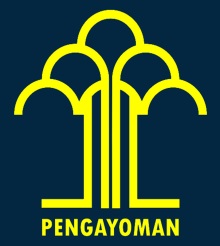 FORMULIR PERMOHONAN BANDING PATENKEBERATAN ATAS PENOLAKAN PATENDengan ini saya/kami	:Nama			: ...............................................................................................................Alamat			: ...............................................................................................................			  ...............................................................................................................			  …………………………………………...………..………………...Kewarganegaraan	: ................................................................................................................Telepon		:….………………………….………………..………………………..Faksimil		: …………………….………………………………..……………….. E-mail			: ………………….……………………………………………………NPWP  (jika ada)	: …………………….……………..…………………………………Nomor Permohonan Paten  	: ....................................................................................................Judul Invensi			: ....................................................................................................	         	 		  ....................................................................................................			      	  ....................................................................................................Melalui/tidak melalui Konsultan HKI :Nama Konsultan HKI		:.....................................................................................................Nomor Konsultan HKI	: ……………….……...………………………………………..Alamat				: ....................................................................................................				  ………………………………………………………………..				  …………………………………………..……………………Telepon 			: ....................................................................................................Faksimil			: ....................................................................................................E-mail				: ……………………...…………………….…………………..Bersama ini saya/kami lampirkan sebanyak 5 (lima) rangkap : * [    ]	Surat Kuasa;    [    ]	Salinan surat Keputusan Penolakan;    [    ]	Deskripsi terakhir Permohonan Paten………..halaman;    [    ]	Klaim		………......buah;    [    ]	Abstrak	...…….......halaman    [    ]	Gambar	…………..buah;    [    ]	Surat alasan pengajuan Banding;    [    ]	Lain-lain 	:  1………………………………………………..			   2. ………………………………………………			   3. ………………………………………………			   4. ………………………………………………Demikian permohonan Banding Paten diajukan untuk dapat diproses lebih lanjut.								       ,…………………………								            Yang mengajukan,								     ( …………………………..)Tembusan disampaikan Kepada :Direktorat PatenArsip.Keterangan :Dokumen tertulis yang memuat uraian dan alasan pengajuan secara lengkap mengenai keberatan penolakan permohonan PatenBukti yang menguatkan alasan permohonan bandingBukti Pembayaran Permohonan BandingSalinan Deskripsi, Klaim, Abstrak, dan Gambar (jika ada)Salinan surat pemberitahuan penolakan permohonan Paten beserta lampirannyaSurat Kuasa apabila Permohonan Banding diajukan oleh kuasa.KEMENTERIAN HUKUM DAN HAK ASASI MANUSIA REPUBLIK INDONESIA		DIREKTORAT JENDERAL HAK KEKAYAAN INTELEKTUALJln. H.R. Rasuna Said, Kav. 8–9, Kuningan Jakarta Selatan 12940Laman: www.dgip.go.id Pos-el: dopatent@dgip.go.idNOMOR PERMOHONAN BANDING :( diisi oleh Petugas )Tanggal Pengajuan Banding :Tanggal Penerimaan Banding :Mengajukan Permohonan Banding Paten atas surat Penolakan Nomor  :……………………………………………..........................……...Tanggal …………………